15 TEMMUZ DEMOKRASİ VE MİLLİ BİRLİK GÜNÜ “TÜRKİYE GEÇİLMEZ!” KONULU KOMPOZİSYON YARIŞMASIYARIŞMA ŞARTNAMESİYarışmanın konusuMadde-1 Kompozisyon konusu “Türkiye Geçilmez!” olarak belirlenmiştir.Yarışmanın amacıMadde-2 Bu yarışma; Uşak Üniversitesi öğrencilerinin “15 Temmuz” ruhunu canlı tutmak, öğrencilerin “15 Temmuz Demokrasi ve Milli Birlik Günü” konusundaki farkındalıklarını artırmak, milli iradeye sahip çıkma ve kararlılık anlayışını geliştirmek amacıyla düzenlenmiştir.Şartnamenin kapsamıMadde-3 Bu şartname, yukarıda amacı ve konusu belirtilen yarışmaya katılacakları, eserlerde aranacak şartları, başvuru şeklini, yapılacak değerlendirmeyi, ödüllendirme ve ödül töreni ile yarışma takvimine ilişkin usul ve esasları kapsamaktadır.Yarışmaya katılacaklarMadde-4 Kompozisyon yarışmasına tüm öğrenciler katılabilecektir.Aranacak şartlarMadde-5 Yarışmaya katılacak öğrencilerin hazırladığı kompozisyonlarda aşağıdaki şartlar aranacaktır:Özgün olarak hazırlanmalı, Türkçenin dil ve söyleyiş kurallarına uygun olarak yazılmalıdır.Kompozisyon; bilgisayar ortamında MS Office Word formatında, A4 boyutundaki (21 cm x 29,7 cm) kâğıda, sayfa kenarlarında 2,5 cm boşluk kalacak şekilde, Times New Roman yazı tipi ile 12 punto karakter büyüklüğü ve 1,5 satır aralıklı olarak yazılacaktır.Kompozisyon A4 (21 cm x 29,7 cm) boyutundaki kâğıtta; en az 5 sayfa, en fazla 10 sayfa olacaktır.Her öğrenci yarışmaya sadece bir kompozisyonla katılabilecektir.Öğrenciler yarışmaya, ekte yer alan "Başvuru Formu"nu doldurarak katılabilecektir.Hazırlanan kompozisyonlar "Başvuru Formu” ile birlikte yarisma@usak.edu.tr  posta adresine gönderilecektir.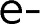 DeğerlendirmeMadde-6 Yarışmaya gönderilen kompozisyonlar, Uşak Üniversitesi Fen Edebiyat Fakültesi Türk Dili ve Edebiyatı Bölümü öğretim üyeleri arasından oluşturulmuş komisyon tarafından değerlendirilecektir.ÖdüllendirmeMadde-7 Yarışmada birinciye 1.000 TL, ikinciye 750 TL ve üçüncüye 500 TL para ödülü verilecek, 4. – 10. olan katılımcılara Prof. Dr. İlber Ortaylı’nın “Bir Ömür Nasıl Yaşanır?” kitabı hediye edilecektir. Kurum ödül kazanacak yeterlilikte eser olmaması durumunda ödül vermek zorunda değildir. Dereceye girenler üniversitemizin kurumsal web sayfasında www.usak.edu.tr) ilan edilecektir.Yarışma takvimiMadde-8 Yarışma aşağıdaki tarihlere göre yürütülecektir.Diğer HususlarMadde-9 Yarışmaya katılan eserlerin daha önce herhangi bir yarışmaya katılmamış ödül almamış ve herhangi bir yerde yayımlanmamış olması gerekmektedir.Eserin hukuki sorumluluğu eser sahibine ait olacaktır.Eserlerin kitap ortamında yayımlanmasından herhangi bir hak iddia edilmeyecektir.Yarışmaya katılan öğrenciler bu şartnamede belirtilen tüm hususları kabul etmiş sayılacaklardır.Yazar sahiplerine yarışmaya gönderdikleri kompozisyonlar için herhangi bir telif ücreti ödenmeyecektir.Başvuru FormuEserlerin Üniversiteye gönderilmesi:10 Mayıs - 20 Haziran 2021Eserlerin Değerlendirilmesi:22 Haziran - 8 Temmuz 2021Kazanan Eserlerin ilan Edilmesi:13 Temmuz 2021T.C. Kimlik NoAdı-SoyadıMYO/YO/Fakülte/EnstitüÖğrenci NoTelefon NoE-posta AdresiYazışma Adresi